家庭教育宣導--影片賞析暨心得撰寫--1. 微電影《多一點互動，找回更多感動》 -雷霆戰機    搜尋關鍵字：多一點互動找回更多感動　　５：０３　　https://www.youtube.com/watch?v=7y6dv30A0dQ2. 感人動畫 - 機器人與孤獨的婆婆　　搜尋關鍵字：機器人與孤獨的婆婆　　５：３３　　https://www.youtube.com/watch?v=US9eX6nuo3w3. 感人廣告：一位父親的故事            （女兒的作文 - 愛說謊的爸爸）    搜尋關鍵字：愛說謊的爸爸    ３：２６　　https://www.youtube.com/watch?v=TwJJPnK9dMs4. Angela Aki - 手紙~拜啟 給十五歲的你~ 　　　　　　　　電影《再會吧！青春小鳥》主題曲　　搜尋關鍵字：給15歲的自己　　６：１６　　https://www.youtube.com/watch?v=siQJhIp-UTU基隆市立南榮國民中學　家庭教育　學習單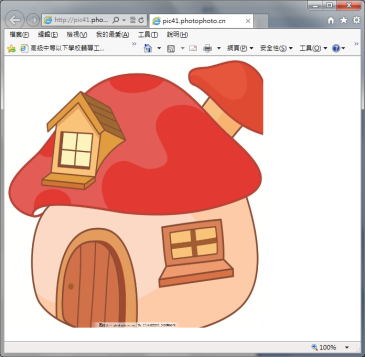 --影片賞析暨心得撰寫--　　　班級：　　　　座號：　　　姓名：　　　　　　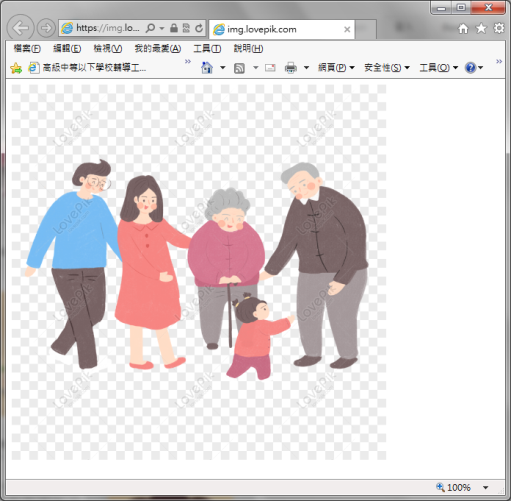 1.微電影：多一點互動找回更多感動　延伸思考—青少年與長輩的世代差異、如何改善跟長輩的互動、影片哪一幕觸動你的心…　心得：＿＿＿＿＿＿＿＿＿＿＿＿＿＿＿＿＿＿＿＿＿＿＿＿＿＿＿＿＿＿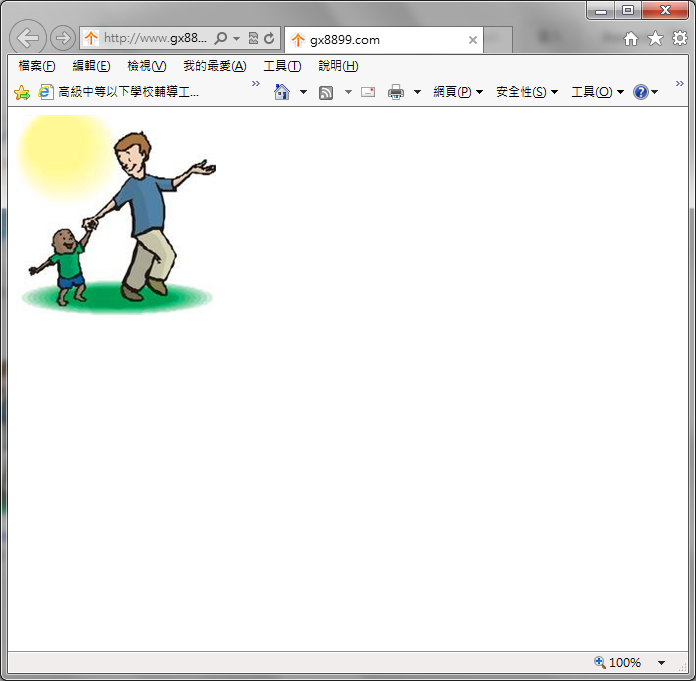 　　　　＿＿＿＿＿＿＿＿＿＿＿＿＿＿＿＿＿＿＿＿＿＿＿＿＿＿＿＿＿＿ ＿＿＿＿＿＿＿＿＿＿＿＿＿＿＿＿＿＿＿＿＿＿＿＿＿＿＿＿＿＿2.動畫：機器人與孤獨的婆婆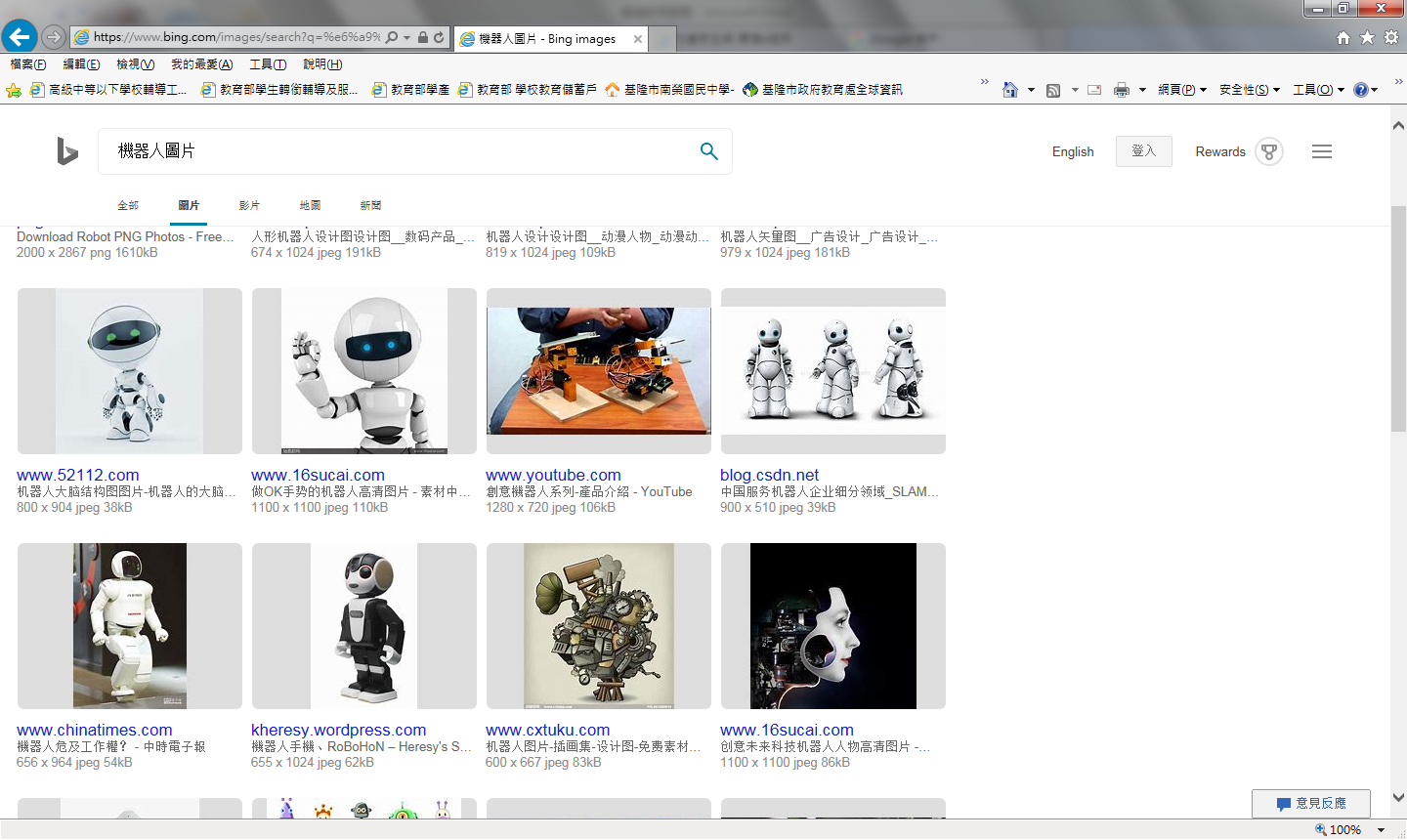   延伸思考—為什麼婆婆會收到機器人？同理孤獨婆婆，你希望子女如何對待你？其他…　心得：＿＿＿＿＿＿＿＿＿＿＿＿＿＿＿＿＿＿＿＿＿＿＿＿＿＿＿＿＿＿　　　　＿＿＿＿＿＿＿＿＿＿＿＿＿＿＿＿＿＿＿＿＿＿＿＿＿＿＿＿＿＿ ＿＿＿＿＿＿＿＿＿＿＿＿＿＿＿＿＿＿＿＿＿＿＿＿＿＿＿＿＿＿3.廣告：愛說謊的爸爸  延伸思考—為什麼片中的爸爸要說謊？不論表現優良或欠佳，是否感受到家人的關注？　心得：＿＿＿＿＿＿＿＿＿＿＿＿＿＿＿＿＿＿＿＿＿＿＿＿＿＿＿＿＿＿　　　　＿＿＿＿＿＿＿＿＿＿＿＿＿＿＿＿＿＿＿＿＿＿＿＿＿＿＿＿＿＿ ＿＿＿＿＿＿＿＿＿＿＿＿＿＿＿＿＿＿＿＿＿＿＿＿＿＿＿＿＿＿4.歌曲：給15歲的自己一封信  延伸思考—寫出想被理解的你要對父母說的話、寫下給10年後的自己的期望、表述夢想…　心得：＿＿＿＿＿＿＿＿＿＿＿＿＿＿＿＿＿＿＿＿＿＿＿＿＿＿＿＿＿＿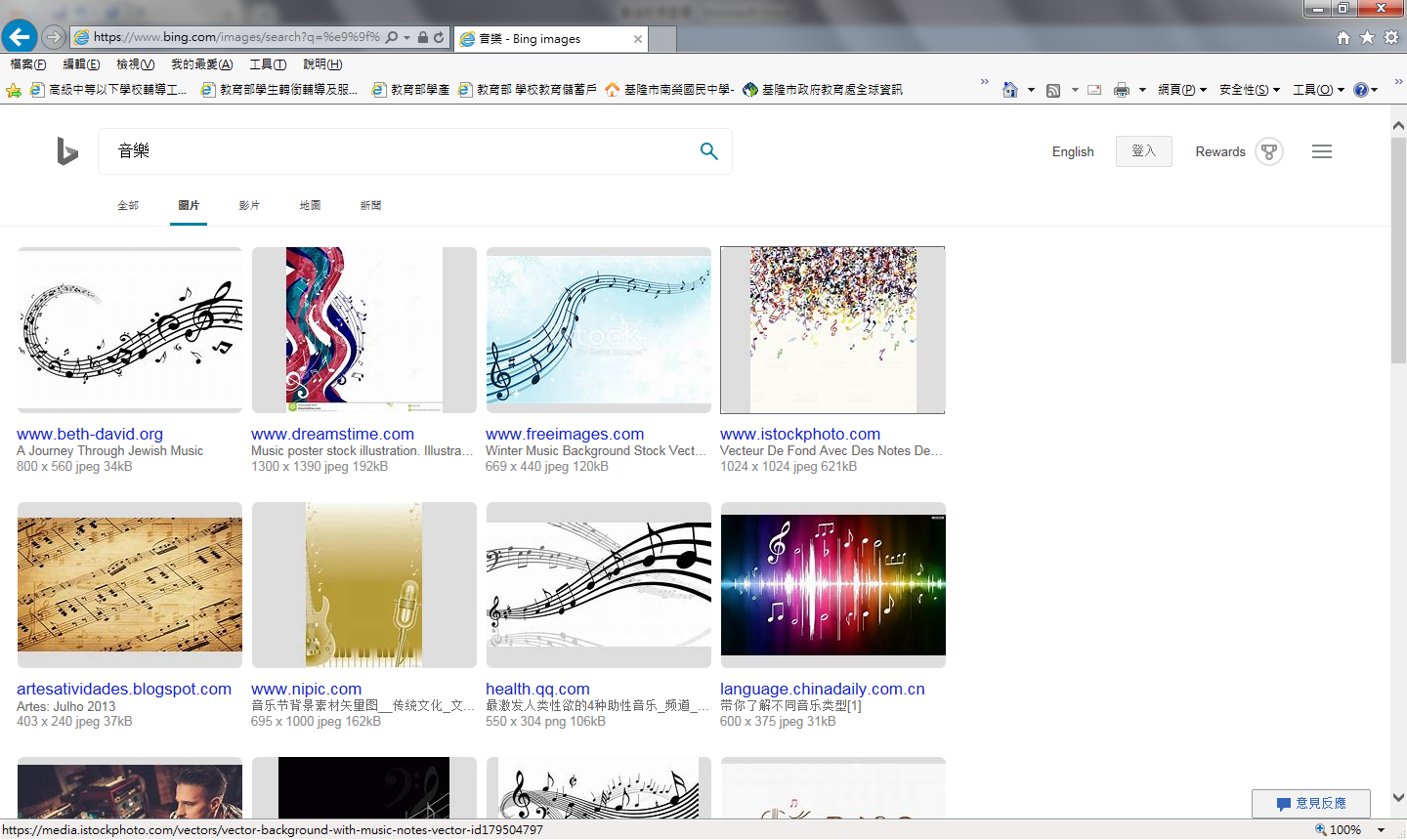 　　　　＿＿＿＿＿＿＿＿＿＿＿＿＿＿＿＿＿＿＿＿＿＿＿＿＿＿＿＿＿＿ ＿＿＿＿＿＿＿＿＿＿＿＿＿＿＿＿＿＿＿＿＿＿＿＿＿＿＿＿＿＿5.以上4個作品中，令同學印象最深刻是哪一部？為什麼？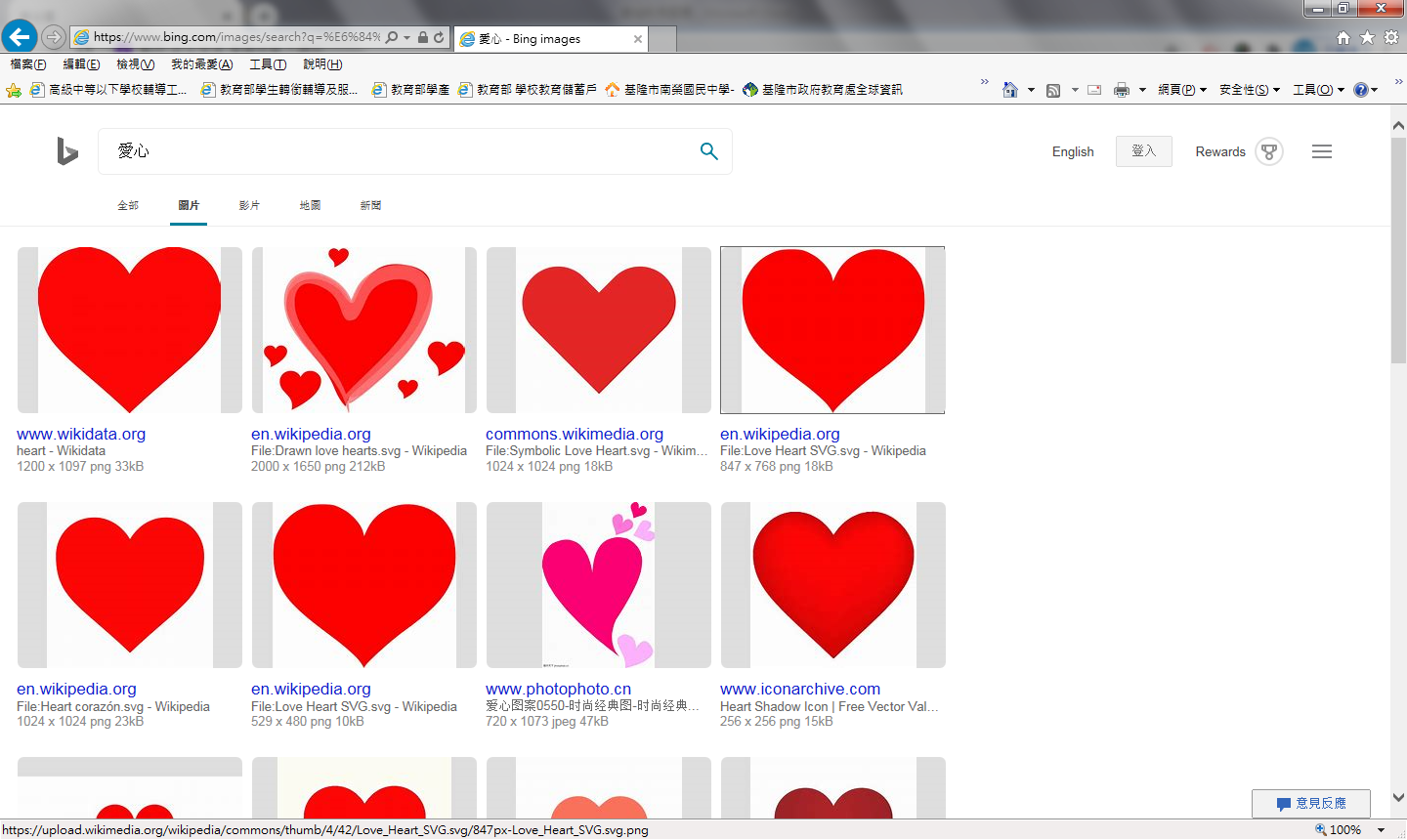    ＿＿＿＿＿＿＿＿＿＿＿＿＿＿＿＿＿＿＿＿＿＿＿＿＿＿＿＿＿＿＿＿＿